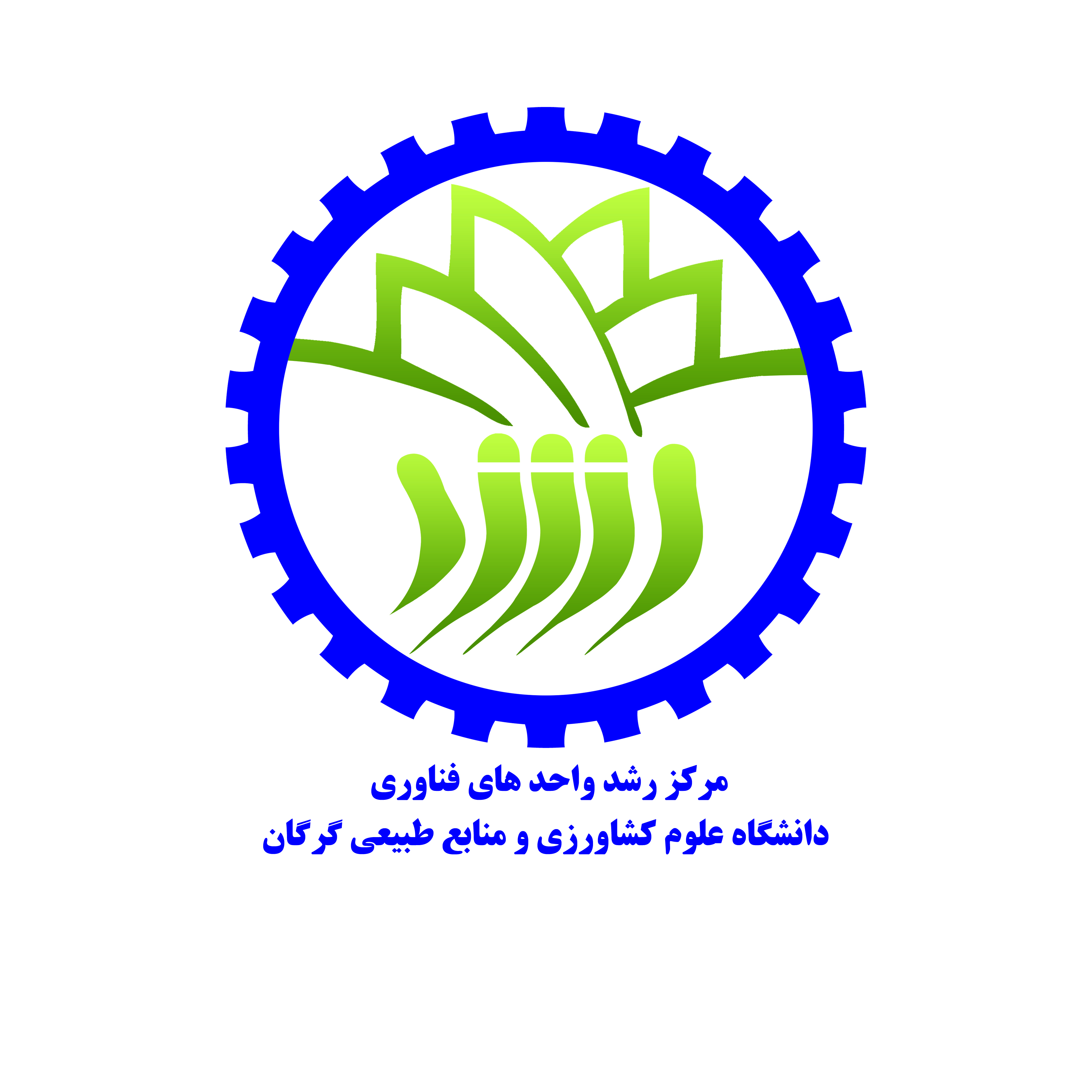 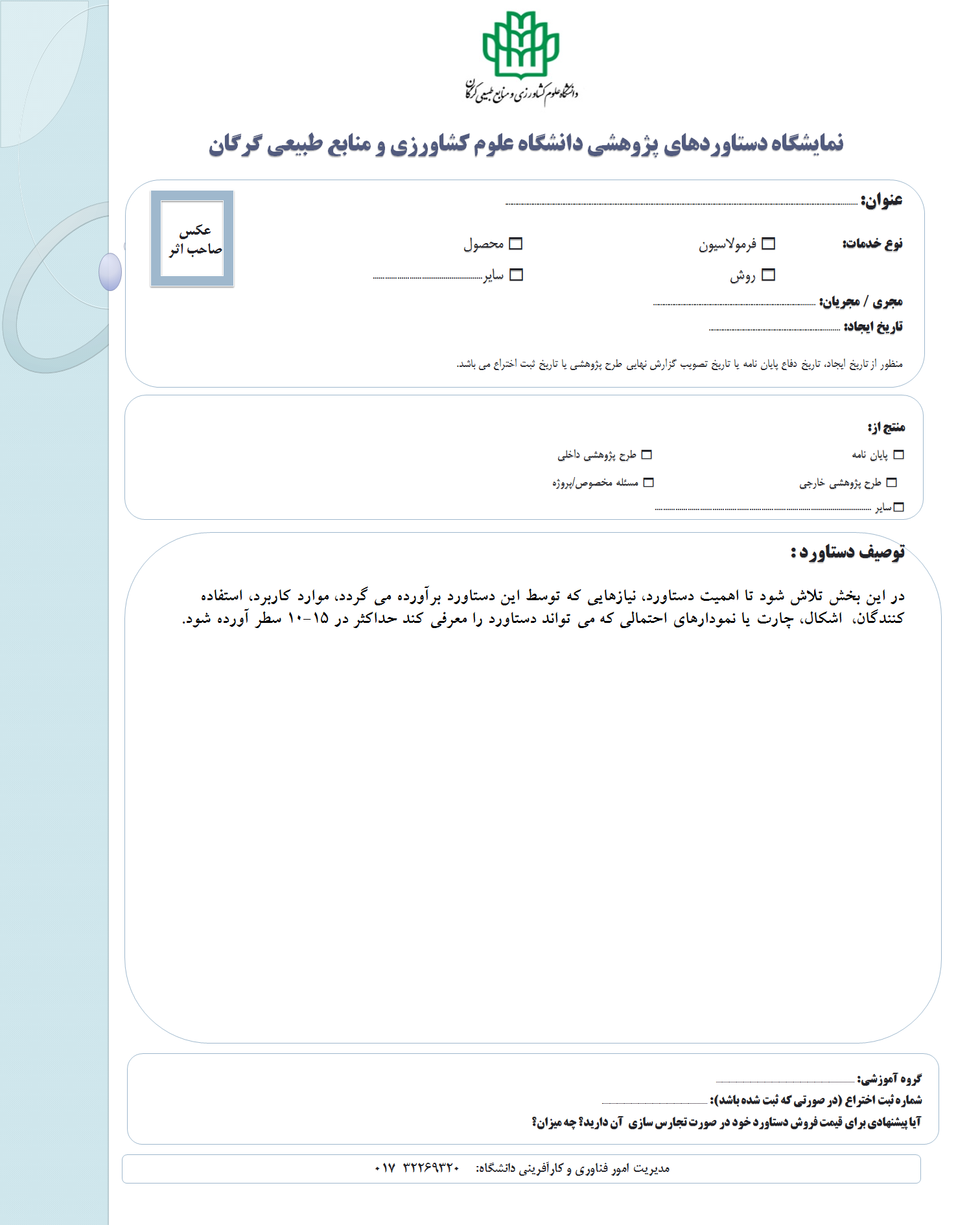       (( فرم ب ))    ارزیابی جذب و  پذیرش هستهها و واحدهای فناور متقاضی استقرار  در  مرکز رشد نام واحد فناور :					         نام مجری ایده محوری:عنوان ایده:		نام و نام خانوادگی داور:				رتبه علمی:محل کار:						تلفن:بانک						شماره حساب:						امضاء						تاریخعنوانشرحضریب وزنیعالی4خوب3متوسط2ضعیف1جمع امتیازاتارزیابی ماهیت ایدهنو بودن ایده2ارزیابی ماهیت ایدهدانش بنیان بودن ایده3ارزیابی ماهیت ایدهقابلیت تجاری سازی2ارزیابی ماهیت ایدهضرورت اجرای ایده2ارزیابی ماهیت ایدهبرنامهی اجرایی ایده2ارزیابی ماهیت ایدهنحوه ارایه موضوع و میزان هماهنگی و پیگیری واحد1بازار سنجی ایدهشناخت از مشتریان1بازار سنجی ایدهشناخت از وضعیت رقبا1بازار سنجی ایدهمیزان آشنایی با افق بلند مدت بازار و رقابت پذیری محصول1بازار سنجی ایدهبرنامه مالی ایده2بازار سنجی ایدهبرآورد میزان فروش محصول1ارزیابی گروه کاریمیزان تسلط مجری بر ایده2ارزیابی گروه کاریامکان موفقیت گروه کاری2ارزیابی گروه کاریسوابق و ترکیب گروه کاری به لحاظ تخصص و تجربه2ارزیابی گروه کاریآشنایی گروه با موضوع فعالیت مراکز رشد و شرکتهای دانش بنیان1     جمع کل امتیاز: ( از 100 )     جمع کل امتیاز: ( از 100 )     جمع کل امتیاز: ( از 100 )     جمع کل امتیاز: ( از 100 )     جمع کل امتیاز: ( از 100 )     جمع کل امتیاز: ( از 100 )     جمع کل امتیاز: ( از 100 )     جمع کل امتیاز: ( از 100 )